PielikumsĶilas 1, Staiceles pagasts, kadastra apzīmējums 6637 003 0083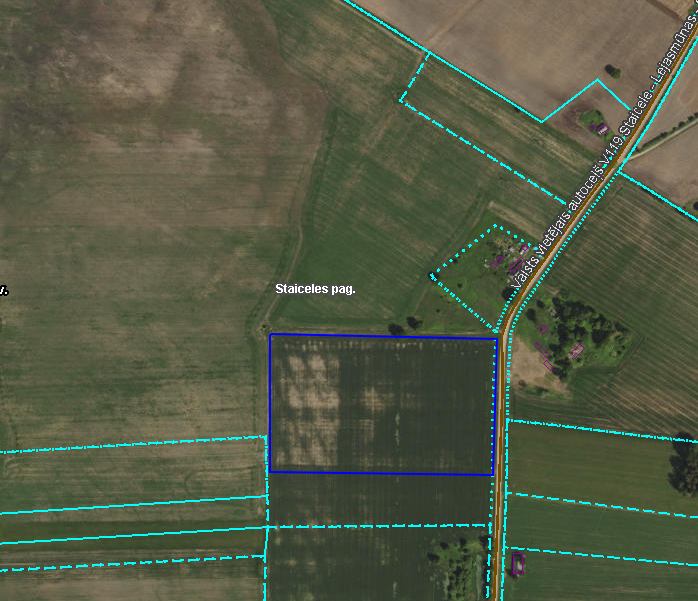 Iznomājamā zemes vienības daļa